                                                Exmo. Senhor                                                Presidente da Comissão de Ambiente,                                                Ordenamento do Território, Descentralização,                                                Poder Local e Habitação8 de novembro de 2017Assunto: Proposta de audição com Ministro de Ambiente sobre poluição no                Rio TejoExmo. Senhor Presidente,Tendo em conta as garantias dadas pelo Governo à Assembleia da República sobre o reforço de vigilância relativa à poluição do Rio Tejo;Tendo em conta que os episódios de poluição continuam a ser recorrentes designadamente na zona de Vila Velha de Rodão e também visivelmente em Alhandra/Vila Franca de Xira, onde aparecem inúmeros peixes mortos; O Partido Ecologista Os Verdes vem propor à Comissão de Ambiente, Ordenamento do Território, Descentralização, Poder Local e Habitação, uma audição com o Sr. Ministro do Ambiente, no sentido de que sejam prestados esclarecimentos sobre aquelas ocorrências que podem efetivamente ser consideradas como verdadeiros crimes ambientais sobre o Rio Tejo, afetando as populações ribeirinhas e território envolvente.Com os melhores cumprimentos,                                          A Deputada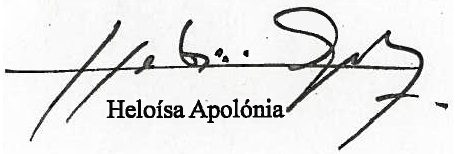 